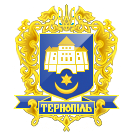 ТЕРНОПІЛЬСЬКА МІСЬКА РАДАПОСТІЙНА КОМІСІЯЗ ПИТАНЬ ЕКОНОМІКИ,ПРОМИСЛОВОСТІ,ТРАНСПОРТУ І ЗВ’ЯЗКУ, КОНТРОЛЮ ЗА ВИКОРИСТАННЯМ КОМУНАЛЬНОГО МАЙНА, ЗОВНІШНІХ ЗВ’ЯЗКІВ, ПІДПРИЄМНИЦЬКОЇ ДІЯЛЬНОСТІ, ЗАХИСТУ ПРАВ СПОЖИВАЧІВ ТА ТУРИЗМУ ____________________________________________________________________________Протокол засідання комісії №13від 12.10.2020р.Всього членів комісії: (4) Зінь І.Ф., Грицишин А.А., Поврозник П.І., Генсерук   В.А.Присутні члени комісії: (4) Зінь І.Ф., Грицишин А.А., Поврозник П.І., Генсерук   В.А.Відсутні члени комісії: (0) Кворум є. Засідання комісії правочинне.На засідання комісії запрошені:Підгайна М.В. – завідувач сектору економічної роботи та бухгалтерського обліку відділу охорони здоров’я та медичного забезпечення;Вітик В.Б. - головний спеціаліст організаційного відділу виконавчого комітету управління організаційно-виконавчої роботи.Головуючий – голова комісії Зінь І.Ф.Слухали:	Про затвердження порядку денного засідання комісії.ВИСТУПИВ: Зінь І.Ф., який запропонував сформувати порядок денний комісії питанням «Про лист відділу охорони здоров’я  та медичного забезпечення від 12.10.2020 р. №707/04-23.2 щодо звільнення від орендної плати  суб’єктів підприємницької діяльності».Результати голосування за затвердження порядку денного: За – 4, проти-0, утримались-0. Рішення прийнято.ВИРІШИЛИ:		Затвердити порядок денний засідання комісії.Порядок денний:1.Перше питання порядку денного.СЛУХАЛИ:	Про лист відділу охорони здоров’я  та медичного забезпечення від 12.10.2020р. №707/04-23.2 щодо звільнення від орендної плати  суб’єктів підприємницької діяльності.ДОПОВІДАЛА:	Підгайна М.В.ВИРІШИЛИ:            Погодити звільнення від плати за оренду майна в період дії протиепідемічних обмежувальних заходів суб’єктів підприємницької діяльності, згідно додатку (додається).ПЕРЕЛІК орендарів майна комунальної власності, які звільнені від сплати орендної плати                                                  Голова комісії                                                                                            Зінь І.Ф.Результати голосування: За –«4» ; проти-«0»,утримались-«0». Рішення прийнято.                                    Голова комісії						                                                                                   І.Ф.Зінь                               Секретар комісії						                                                                                   В.А.ГенсерукПро лист відділу охорони здоров’я  та медичного забезпечення від 12.10.2020 р. №707/04-23.2 щодо звільнення від орендної плати  суб’єктів підприємницької діяльності.№ п/пНазва закладу з яким укладено договір орендиНазва суб’єкта підприємницької діяльності, Назва та адреса об'єкта оренди (приміщення, будівля) Загальна площа приміщення, кв.м. Цільове Використання об’єкта орендиПеріод звільнення від орендної плати1КНП «Тернопільська міська комунальна лікарня швидкої допомоги»Фізична особа – підприємець Литвин Тетяна ГригорівнаНежитлове приміщення вул.Шпитальна,2178,12їдальня30.04.2020р. по 31.10.2020р.2КНП «Тернопільська міська комунальна лікарня швидкої допомоги»ПП «Віта - Сана»Нежитлове приміщення вул.Шпитальна,267.19Медична діяльність01.09.2020р. по 30.09.2020р.3КНП «Тернопільська комунальна міська лікарня №2»Фізична особа – підприємець Маціпура Степан Володимирович , Нежитлове приміщеннявул.Купчинського,1421,0Торгівля продовольчими товарами крім товарів підакцизної групи14.09.2020р. по 31.10.2020р.4КНП «Тернопільська комунальна міська лікарня №2»ТОВ «Інтехдіа»Нежитлове приміщеннявул.Купчинського,1448,4Медична діяльність14.09.2020р. по 31.10.2020р.5КНП «Міська комунальна лікарня №3» ТМРФізична особа – підприємець Завидовський Сергій Богданович, Нежитлове приміщення вул Волинська,4062,4Кафетерій який не здійснює продаж товарів підакцизної групи01.09.2020р.по 31.10.2020р.